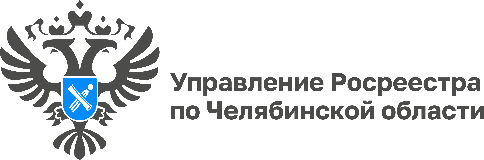 26.01.2024На Южном Урале обследовано более 1 700 пунктов государственной геодезической сетиУправление Росреестра по Челябинской области сообщает о работе, проводимой на территории региона по сохранности пунктов государственной геодезической сети и актуализации сведений об их состоянии.Государственная геодезическая сеть (ГГС) – это совокупность геодезических пунктов, каждый из которых представляет собой сложную инженерную конструкцию, закрепляющую точку земной поверхности с определенными координатами. Она предназначена для решения целого ряда важных задач, имеющих хозяйственное, научное и оборонное значение как для каждого региона, так и для государства в целом. Без данных сооружений невозможна профессиональная деятельность кадастровых инженеров, поскольку координаты этих пунктов необходимы для выполнения геодезических измерений и подготовки итоговой технической документации. Ведь инженеры обязаны лично выезжать на место нахождения обследуемого объекта, а в качестве исходных данных для определения, например, точных координат земельного участка, использовать близлежащие пункты ГГС.Контроль за состоянием пунктов ГГС возложен на Росреестр. Обследование таких пунктов на Южном Урале проводится на постоянной основе, однако в рамках реализации государственной программы «Национальная система пространственных данных» с 2022 года эта важная работа была активизирована и переросла в своеобразную масштабную инвентаризацию. За это время на территории региона было обследовано 1 764 пункта, из них ГГС – 1 428, ГНС – 280, СГС – 45, ВГС – 5, ГГрС – 6.«Большая часть пунктов ГГС была заложена еще в 50-70-х годах прошлого века, – отмечает начальник отдела геодезии и картографии, землеустройства и мониторинга земель Управления Росреестра по Челябинской области Ирина Ламина.  – Со временем их становится всё меньше, так как значительное количество пунктов повреждается или уничтожается. К сожалению, не все южноуральцы понимают назначение и важность сохранения геодезических пунктов, вследствие чего по незнанию или специально уничтожают как сами центры, так и наружные знаки. Поэтому работа по обследованию пунктов государственных геодезических и нивелирных сетей крайне важна. Она позволяет принять взвешенное и обоснованное решение о проведении дополнительных работ по реконструкции и восстановлению утраченных геодезических пунктов там, где это действительно необходимо».Напомним, что пункты ГГС находятся под охраной государства, поэтому их повреждение или уничтожение недопустимо и влечет наложение административного штрафа на граждан в размере от 5 до 10 тыс. руб., на должностных лиц – от 10 до 50 тыс. руб., на юридических лиц – от 50 до 200 тыс. руб.Материал подготовлен пресс-службой Росреестра и Роскадастра по Челябинской области